Kleckner, et al., The effects of a Mediterranean Diet intervention on cancer-related fatigue among patients undergoing chemotherapy: A pilot randomized controlled trialSupplemental MaterialsFigure S1: Blood-based lipid measures, homocysteine, and fructosamine, as well as body weight, at baseline, week 4, and week 8 for those in the control and Mediterranean Diet groupsFigure S2: Representative raw trace from the Seahorse XFe96 extracellular flux instrumentTable S1: The effect of a Mediterranean Diet (MedDiet) intervention on Mediterranean Diet adherence score and nutrient intakeTable S2: Average of number of servings in each food group per dayTable S3: Baseline associations between Mediterranean Diet adherence and cancer-related fatigueTable S4: Associations between Mediterranean Diet adherence and cancer-related fatigue over three time points—baseline, week 4, and week 8.Figure S1. Blood-based lipid measures, homocysteine, and fructosamine, as well as body weight, at baseline, week 4, and week 8 for those in the control (n=10) and Mediterranean Diet (MedDiet) groups (n=20 for blood-based markers and n=23 for body weight). ES=effect size, which denotes the effect of the intervention from baseline to week 4 or baseline to week 8. *p<0.05, †p<0.10 in an analysis of covariance (ANCOVA), for difference between groups at weeks 4 or 8, controlling for value at baseline. HDL=high-density cholesterol, LDL=low-density cholesterol, NHDLC=non-high-density lipoprotein cholesterol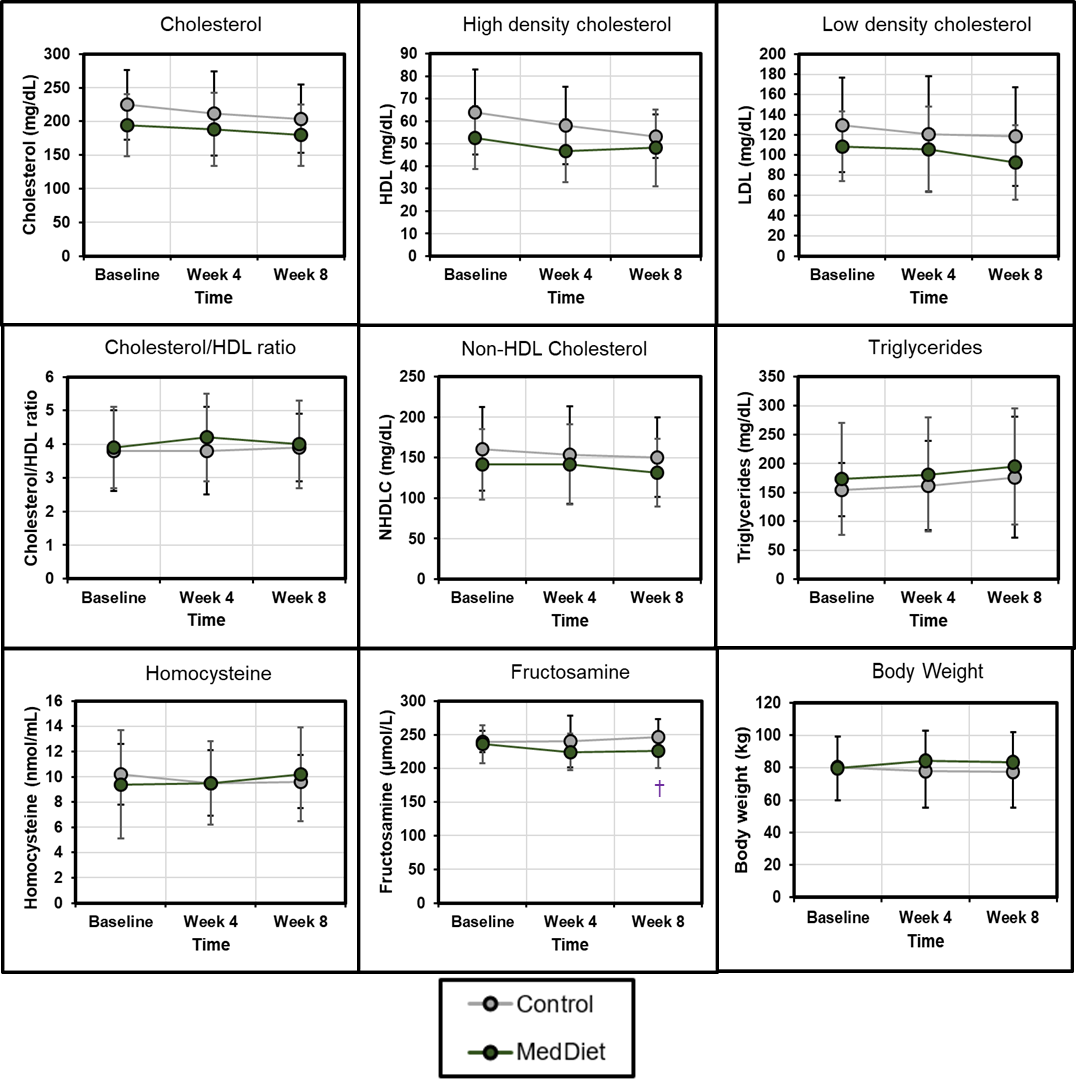 Figure S2. Representative raw trace from the Seahorse XFe96 extracellular flux instrument. Error bars depict standard deviation from 9 technical replicates.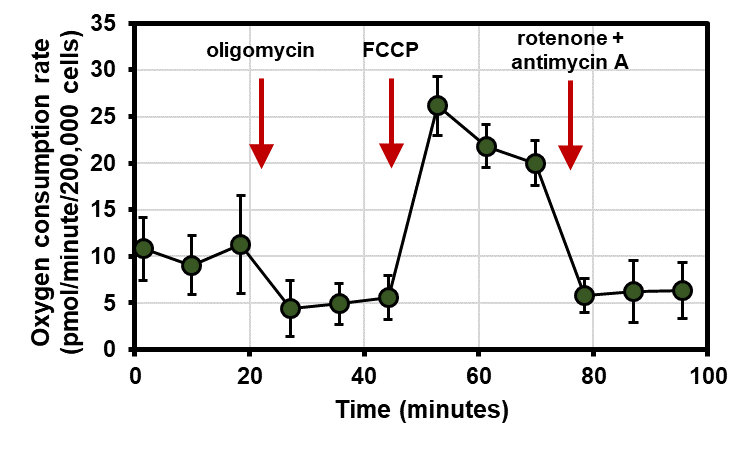 Table S1. The effect of a Mediterranean Diet (MedDiet) intervention on Mediterranean Diet adherence score (n=33) and nutrient intake (n=25). To assess between-group differences, a mixed model was constructed to estimate outcomes (e.g, MedDiet Score, energy) at 4 or 8 weeks with group, time, and group×time as fixed effects, and baseline value as an independent variable. Average between-group differences were estimated using marginal means estimates.*RDA: Recommended Daily Allowances from the National Academy of Medicine (NAM) of the National Academies (United States). These represent the estimated average daily level of intake sufficient to meet the nutrient requirements of nearly all (97%-98%) healthy people.†MedDiet score: Adherence to the Mediterranean Diet using the 14-item Mediterranean Diet Assessment Tool [34], a higher score indicates higher adherenceTable S2. Average of number of servings in each food group per day, as measured using 3-day food records. To assess between-group differences, a mixed model was constructed to estimate the number of servings at 4 or 8 weeks with group, time, and group×time as fixed effects, and the number of servings at baseline as an independent covariate. Average between-group differences were estimated using marginal means estimates.*NDSR codes: Fruits includes fruit, fruit juice, avocado, fried fruits, and fruit-based savory snacks (FRU0100-FRU0700). Vegetables includes dark green vegetables (VEG0100), deep yellow vegetables (VEG0200), tomatoes (VEG0300), other vegetables (VEG0600), fried vegetables (VEG0900), vegetable juice (VEG0500), and vegetable-based savory snacks (FMC0100). It does not include white or fried potatoes, other starchy vegetables, or legumes. Potatoes and other starchy vegetables includes white potatoes (VEG0400), fried potatoes (VEG0800), and other starchy vegetables (VEG0450). Beans and legumes includes only legumes (cooked dried beans; VEG0700). Whole grains includes whole grains, flour, and dry mixes; loaf-type bread and plain rolls; other breads; crackers; pasta; ready-to-eat cereals; cakes, cookies, pies, pastries, Danishes, doughnuts, and cobblers; snack bars; snack chips, and popcorn (all codes beginning GRW). Grains, some whole grain includes the same categories as whole grain except popcorn, but with some of the grains whole grain (all codes beginning GRS). Refined grains includes the same categories as whole grain except popcorn, plus baby food grain mixtures (all codes beginning GRR). Meat and poultry include all meat and poultry categories except the five fish categories, including beef, lamb, pork, poultry, cold cuts, sausage, meat-based savory snacks, and others (19 total). Fish includes fish and shellfish (MFF0100, MFL0100, MFF0200, MSL0100, MSF0100). Eggs includes eggs (MOF0300) and egg substitutes (MOF0400). Nuts includes nuts and seeds (MOF0500) and nut and seed butters (MOF0600). Meat alternatives includes soy-, pea protein-, and other protein-based formulations used to mimic chicken nuggets, ground beef, etc. (MOF0700). Dairy includes milk, cheese, yogurt, frozen desserts, cream, and margarine (40 categories). Oil includes oil (FOF0100) and salad dressings (FDF0100, FDR0100). Sweets includes sugar, syrup, honey, jelly, chocolate, candy, frosting, etc. (SWT0100-SWT0500, SWT0700, SWT0800, MSC1200). Sweetened beverages includes sweetened and artificially sweetened soft drinks, fruit drinks, tea, coffee, and water (all categories starting BVS and BVA), but not any unsweetened beverages.†p<0.05Table S3. Baseline associations between Mediterranean Diet adherence and cancer-related fatigue. Linear models are adjusted for age (n=33). For the Functional Assessment of Chronic Illness Therapy-Fatigue (FACIT-F), a higher score indicates less fatigue and a greater quality of life. For the Brief Fatigue Inventory and Symptom Inventory, a higher score indicates higher fatigue. *p<0.05Table S4. Associations between Mediterranean Diet adherence and cancer-related fatigue over three time points—baseline, week 4, and week 8. The mixed model has a first-order autoregressive repeated structure (AR[1]) with random effect for participant and age and Mediterranean Diet adherence score (MedDiet) as independent variables (n=33). For the Functional Assessment of Chronic Illness Therapy-Fatigue (FACIT-F), a higher score indicates less fatigue and a greater quality of life. For the Brief Fatigue Inventory and Symptom Inventory, a higher score indicates higher fatigue. *p<0.05ControlControlControlMedDietMedDietMedDietNutrientRe-commended Daily Allowance (RDA)*Baseline (mean ± SD)4 weeks (mean ± SD)8 weeks (mean ± SD)Baseline (mean ± SD)4 weeks (mean ± SD)8 weeks (mean ± SD)Average Between-Group Difference in Change from Baseline (MedDiet-Control) ± SEp-valueMedDiet score†Not determined4.7 ± 1.95.7 ± 3.05.2 ± 3.04.0 ± 2.76.7 ± 2.86.5 ± 2.6-1.7 ± 1.00.080Energy (kcal)Not determined1855 ± 5371744 ± 5311418 ± 2531716 ± 2891652 ± 3601701 ± 37110 ± 1560.949Fat (g)Not determined77.3 ± 31.275.0 ± 27.263.4 ± 14.173.5 ± 11.469.8 ± 18.876.1 ± 19.7-0.4 ± 9.00.963Carbohydrates (g)130224.6 ± 57.3203.6 ± 66.4158.1 ± 39.7199.0 ± 63.8190.6 ± 51.1192.5 ± 50.911.8 ± 18.80.539Protein (g)56 (males), 46 (females)71.4 ± 26.969.9 ± 13.463.9 ± 11.173.3 ± 12.375.7 ± 20.672.2 ± 15.0-7.4 ± 5.90.227Fiber (g)38 (males 19-50 y), 30 (males >50 y), 25 (females 19-50 y), 21 (females >50 y)22.0 ± 3.917.2 ± 4.620.0 ± 5.818.5 ± 7.223.5 ± 8.822.5 ± 10.10.2 ± 5.50.977Saturated fat (g)Not determined26.7 ± 13.326.2 ± 11.418.4 ± 9.524.9 ± 8.319.9 ± 5.921.9 ± 8.01.1 ± 3.20.734Monounsaturated fat (g)Not determined26.8 ± 10.328.4 ± 13.324.1 ± 4.825.1 ± 5.027.4 ± 11.530.8 ± 12.7-4.0 ± 4.80.407Polyunsaturated fat (g)Not determined16.8 ± 7.918 ± 10.517.4 ± 6.416.4 ± 3.113.7 ± 4.517.0 ± 6.72.5 ± 2.90.404Cholesterol (g)Not determined227.3 ± 140.8224.5 ± 119.7206.0 ± 176.3335.0 ± 125.9256.4 ± 121.0310.0 ± 129.0-55.7 ± 57.40.345Total Vitamin A Activity (International Units) (IU)900 (males), 700 (females)11739 ± 88636258 ± 59708985 ± 52748165 ± 503912079 ± 101579856 ± 7200-4315 ± 31920.180Vitamin D (calciferol) (mcg)15 (19-70 y), 20 (>70 y)29.8 ± 47.828.7 ± 55.89.8 ± 19.123.4 ± 22.311.6 ± 19.08.1 ± 15.07.8 ± 7.60.322Vitamin E (Total Alpha-Tocopherol) (mg)1512.4 ± 5.311.1 ± 6.810.8 ± 4.210.5 ± 5.811.9 ± 9.112.5 ± 10.0-3.0 ± 3.00.317Vitamin C (ascorbic acid) (mg)90 (males), 75 (females)112.7 ± 67.8106.5 ± 75.9110.4 ± 68.469.6 ± 37110.1 ± 68.3106.3 ± 63.2-1564.9 ± 1711.40.366Thiamin (vitamin B1) (mg)1.2 (males), 1.1 (females)1.6 ± 0.51.4 ± 0.41.4 ± 0.31.5 ± 0.61.4 ± 0.61.3 ± 0.60.0 ± 0.20.994Riboflavin (vitamin B2) (mg)1.3 (males), 1.1 (females)2.1 ± 0.71.9 ± 0.91.6 ± 0.41.9 ± 0.71.7 ± 0.71.7 ± 0.7-0.1 ± 0.30.805Niacin (vitamin B3) (mg)16 (males), 14 (females)21.3 ± 8.219.7 ± 6.519.1 ± 522.6 ± 722.4 ± 8.121.3 ± 8.4-2.1 ± 2.80.463Pantothenic Acid (mg)Not determined6.4 ± 2.95.2 ± 2.74.9 ± 1.36.4 ± 3.35.5 ± 3.25.5 ± 3.6-0.5 ± 1.20.691Vitamin B-6 (pyridoxine, pyridoxyl, & pyridoxamine) (mg)1.3 (19-50 y), 1.7 (males >50 y), 1.5 (females >50 y)1.9 ± 0.91.6 ± 0.61.5 ± 0.52.0 ± 0.92.1 ± 0.92.0 ± 1.0-0.4 ± 0.40.236Total Folate (mcg)400360.0 ± 140.7302.6 ± 118.6353.7 ± 87.7370.5 ± 157.7405.3 ± 191.5351.6 ± 242-38.5 ± 75.70.617Vitamin B-12 (cobalamin) (mcg)2.44.0 ± 2.56.0 ± 5.93.5 ± 2.55.7 ± 3.13.9 ± 24.7 ± 4.21.1 ± 1.50.468Calcium (mg)1000 (19-50 y, males 51-70 y), 1200 (females 51-70 y, >70y)977.0 ± 399.9889.8 ± 471.1658.2 ± 178.4921.1 ± 478.1851.7 ± 500.7750.5 ± 383.6-56.3 ± 164.60.736Phosphorus (mg)7001193.0 ± 395.61128.0 ± 394.81001.6 ± 251.71151.5 ± 260.71147.4 ± 288.71141.9 ± 348.9-101.9 ± 112.40.377Magnesium (mg)400 (males 19-30), 420 (males >30 y), 310 (females 19-30 y), 320 (females >30 y)300.0 ± 65.1256.6 ± 73.3261.5 ± 106252.2 ± 61.8330.1 ± 121.7304.5 ± 144.3-118.0 ± 43.80.015Iron (mg)8 (males, females >50 y), 18 (females 19-50 y)12.5 ± 5.411.3 ± 3.410.4 ± 314.7 ± 6.614.1 ± 6.312.9 ± 7.8-1.1 ± 2.20.641Zinc (mg)11 (males), 8 (females)10.1 ± 5.18.1 ± 2.57.0 ± 2.211.0 ± 4.510.3 ± 5.310.2 ± 5.6-2.6 ± 1.90.187Copper (mg)9001.1 ± 0.30.9 ± 0.20.9 ± 0.31.2 ± 0.41.4 ± 0.71.4 ± 0.9-0.5 ± 0.30.095Selenium (mcg)55101.8 ± 36.6103.9 ± 19.597.1 ± 30.0116.4 ± 23.6101.1 ± 34.0124.6 ± 39.0-8.5 ± 15.00.577Sodium (mg)15002885.4 ± 1477.82841.8 ± 1290.42474.3 ± 1215.12848.5 ± 847.72502.4 ± 590.22441.7 ± 675.1242.1 ± 294.00.421Potassium (mg)3400 (males), 2600 (females)2420.8 ± 736.82234.0 ± 653.52195.7 ± 661.12283.3 ± 611.22650.9 ± 1024.92614.3 ± 1170.5-483.1 ± 401.90.230Control (n=7-8)Control (n=7-8)Control (n=7-8)MedDiet (n=16)MedDiet (n=16)MedDiet (n=16)Food group*Baseline(mean± SD)Week 4 (mean± SD)Week 8 (mean± SD)Baseline (mean± SD)Week 4 (mean± SD)Week 8 (mean± SD)Average Between-Group Difference in Change from Baseline (MedDiet-Control) ± SEp-valueFruit2.1 ± 1.11.6 ± 1.41.7 ± 1.61.9 ± 1.81.2 ± 1.21.4 ± 1.2-0.37 ± 0.560.524Vegetables3.0 ± 2.42.3 ± 2.53.4 ± 2.12.2 ± 1.13.5 ± 1.83.6 ± 2.60.92 ± 0.750.232Potatoes and other starchy vegetables0.2 ± 0.20.6 ± 0.60.3 ± 0.50.6 ± 0.70.5 ± 0.40.8 ± 0.80.16 ± 0.230.482Beans and legumes0.3 ± 0.80.1 ± 0.20.1 ± 0.30.2 ± 0.30.4 ± 0.40.4 ± 0.50.29 ± 0.150.076Whole grains0.7 ± 0.81.0 ± 1.31.0 ± 2.00.6 ± 0.71.8 ± 1.31.8 ± 1.31.08 ± 0.470.034†Grains, some whole grain0.8 ± 1.70.4 ± 0.50.8 ± 1.60.6 ± 0.60.4 ± 0.50.5 ± 0.8-0.13 ± 0.260.622Refined grains3.3 ± 1.43.5 ± 2.22.8 ± 2.43.8 ± 1.72.4 ± 1.92.2 ± 1.6-1.40 ± 0.770.084Meat and poultry3.5 ± 3.03.1 ± 1.92.5 ± 1.43.1 ± 1.13.0 ± 1.42.4 ± 1.90.25 ± 0.490.606Fish0.1 ± 0.20.7 ± 1.10.7 ± 1.11.1 ± 1.00.9 ± 0.81.5 ± 1.30.54 ± 0.460.253Eggs0.3 ± 0.50.4 ± 0.30.5 ± 0.80.8 ± 0.70.7 ± 0.61.0 ± 0.70.37 ± 0.250.154Nuts0.9 ± 1.30.3 ± 0.50.7 ± 1.00.8 ± 0.80.9 ± 0.71.3 ± 1.60.63 ± 0.380.114Meat alternatives0 ± 00.1 ± 0.30.1 ± 0.30 ± 00.3 ± 0.50.1 ± 0.40.00 ± 0.100.966Dairy3.9 ± 2.62.7 ± 2.52.7 ± 1.93.2 ± 1.52.1 ± 1.52.4 ± 1.4-0.10 ± 0.740.889Oil1.5 ± 1.21.7 ± 1.52.3 ± 1.51.6 ± 0.73.1 ± 3.13.1 ± 2.81.02 ± 1.210.410Butter and shortening2.1 ± 2.91.7 ± 2.10.8 ± 1.51.2 ± 1.50.5 ± 0.71.6 ± 2.70.23 ± 0.600.708Sweets0.8 ± 0.50.8 ± 1.00.9 ± 1.21.0 ± 1.11.0 ± 1.51.0 ± 1.2-0.01 ± 0.390.975Sweetened beverages1.6 ± 1.90.5 ± 0.70.5 ± 0.90.5 ± 0.60.2 ± 0.60.4 ± 0.7-0.12 ± 0.320.705MeasureEstimate ± SEp-valueFACIT-F: Total score2.92 ± 1.780.111FACIT-F: Physical well-being0.54 ± 0.380.163FACIT-F: Social well-being0.02 ± 0.220.926FACIT-F: Emotional well-being0.01 ± 0.310.984FACIT-F: Functional well-being0.46 ± 0.490.355FACIT-F: Fatigue subscale1.81 ± 0.870.046*FACIT-F: Trial Outcome Index2.82 ± 1.630.095FACIT-F: Functional Assessment of Cancer Therapy- General (FACT-G)1.07 ± 1.030.311Brief Fatigue Inventory: Total score-0.38 ± 0.170.031*Brief Fatigue Inventory: Usual fatigue-0.39 ± 0.180.040*Brief Fatigue Inventory: Worst fatigue-0.59 ± 0.210.009*Symptom Inventory: Fatigue-0.34 ± 0.220.130Symptom Inventory: Sleep problems-0.12 ± 0.260.654Symptom Inventory: Drowsiness-0.21 ± 0.210.310Symptom Inventory: How do symptoms interfere with quality of life-0.54 ± 0.220.017*MeasureEstimate ± SEp-valueFACIT-F: Total score2.360 ± 0.8420.007*FACIT-F: Physical well-being0.545 ± 0.2000.008*FACIT-F: Social well-being0.088 ± 0.1090.419FACIT-F: Emotional well-being0.074 ± 0.1230.545FACIT-F: Functional well-being0.318 ± 0.1700.066FACIT-F: Fatigue subscale1.440 ± 0.4390.002*FACIT-F: Trial Outcome Index2.272 ± 0.7620.004*FACIT-F: Functional Assessment of Cancer Therapy- General (FACT-G)1.009 ± 0.4310.022*Brief Fatigue Inventory: Total score-0.303 ± 0.080<0.001*Brief Fatigue Inventory: Usual fatigue-0.300 ± 0.0940.002*Brief Fatigue Inventory: Worst fatigue-0.382 ± 0.1090.001*Symptom Inventory: Fatigue-0.223 ± 0.1180.063Symptom Inventory: Sleep problems-0.111 ± 0.1030.287Symptom Inventory: Drowsiness-0.188 ± 0.1100.091Symptom Inventory: How do symptoms interfere with quality of life-0.313 ± 0.1090.005*